РЕСПУБЛИКА КАРЕЛИЯПРИОНЕЖСКИЙ МУНИЦИПАЛЬНЫЙ РАЙОНАДМИНИСТРАЦИЯДЕРЕВЯНСКОГО СЕЛЬСКОГО  ПОСЕЛЕНИЯПОСТАНОВЛЕНИЕ22.10.2020 г.                                                                                                                      № 112-ПО внесении дополнений в постановление № 02-П от 30.01.2020 года " Об установлении расходных обязательств Деревянского сельского поселения, связанных с предоставлением из бюджета Республики Карелия бюджету Деревянского сельского поселения субсидии на  реализацию мероприятий по обеспечению комплексного развития сельских территорий (благоустройство сельских территорий)"	В соответствии с Бюджетным кодексом Российской Федерации, Законом Республики Карелия от 19 декабря 2019 года № 2440-ЗРК «О бюджете Республики Карелия на 2020 год и на плановый период 2021 и 2022 годов», Условиями предоставления и расходования субсидий местным бюджетам из бюджета Республики Карелия, Критериями отбора муниципальных образований для предоставления субсидий местным бюджетам из бюджета Республики Карелия, утвержденными постановлением Правительства Республики Карелия от 19 декабря 2017 года  № 452-П "Об утверждении условий предоставления и расходования субсидий местным бюджетам из Бюджета Республики Карелия, Критериев отбора муниципальных образования для предоставления субсидий местным бюджетам из бюджета Республики Карелия", Постановлением Правительства Республики Карелия от 16 января 2020 год № 6-П "О распределении на 2020 год субсидий  бюджетам муниципальных образований из Бюджета Республики Карелия  на реализацию мероприятий по обеспечению комплексного развития территорий (благоустройство сельских территорий),  Администрация Деревянского сельского поселения ПОСТАНОВЛЯЕТ: Дополнить пункт 1.2. Постановления № 02-П от 30.01.2020 года " Об установлении расходных обязательств Деревянского сельского поселения, связанных с предоставлением из бюджета Республики Карелия бюджету Деревянского сельского поселения субсидии на  реализацию мероприятий по обеспечению комплексного развития сельских территорий (благоустройство сельских территорий)" следующим подпунктом:1.2.3. Направить средства субсидии на  реализацию мероприятий по обеспечению комплексного развития сельских территорий (благоустройство сельских территорий) и софинансирование данной субсидии  на оплату следующих мероприятий:- на выполнение работ по объекту: Выполнение работ по обустройству уличного освещения в населенных пунктах Деревянского сельского поселения (д.Ужесельга) для нужд Администрация Деревянского сельского поселения- на выполнение работ: освещение в д.Ужесельга  второстепенных дорог от ул.Интернациональной- на выполнение работ по объекту: Выполнение работ по обустройству спортивной и детской игровой площадок в деревне Ужесельга Прионежского района Республики Карелия для нужд Администрация Деревянского сельского поселения2.Опубликовать настоящее постановление на сайте Деревянского сельского поселения.и.о.Главы администрации Деревянскогосельского поселения			                                       Е.С.Сакалаускене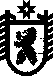 